ИЗБИРАТЕЛЬНЫЙ БЮЛЛЕТЕНЬдля голосования на досрочных выборах депутатов совета депутатовмуниципального образования  Шлиссельбургское городское поселениеКировского муниципального района Ленинградской области пятого созыва15 декабря  2019 года четырёхмандатный избирательный округ №_____ ИЗБИРАТЕЛЬНЫЙ БЮЛЛЕТЕНЬдля голосования на досрочных выборах депутатов совета депутатовмуниципального образования  Шлиссельбургское городское поселениеКировского муниципального района Ленинградской области пятого созыва15 декабря  2019 года четырёхмандатный избирательный округ №_____ ИЗБИРАТЕЛЬНЫЙ БЮЛЛЕТЕНЬдля голосования на досрочных выборах депутатов совета депутатовмуниципального образования  Шлиссельбургское городское поселениеКировского муниципального района Ленинградской области пятого созыва15 декабря  2019 года четырёхмандатный избирательный округ №_____ ИЗБИРАТЕЛЬНЫЙ БЮЛЛЕТЕНЬдля голосования на досрочных выборах депутатов совета депутатовмуниципального образования  Шлиссельбургское городское поселениеКировского муниципального района Ленинградской области пятого созыва15 декабря  2019 года четырёхмандатный избирательный округ №_____ ИЗБИРАТЕЛЬНЫЙ БЮЛЛЕТЕНЬдля голосования на досрочных выборах депутатов совета депутатовмуниципального образования  Шлиссельбургское городское поселениеКировского муниципального района Ленинградской области пятого созыва15 декабря  2019 года четырёхмандатный избирательный округ №_____ ИЗБИРАТЕЛЬНЫЙ БЮЛЛЕТЕНЬдля голосования на досрочных выборах депутатов совета депутатовмуниципального образования  Шлиссельбургское городское поселениеКировского муниципального района Ленинградской области пятого созыва15 декабря  2019 года четырёхмандатный избирательный округ №_____ ИЗБИРАТЕЛЬНЫЙ БЮЛЛЕТЕНЬдля голосования на досрочных выборах депутатов совета депутатовмуниципального образования  Шлиссельбургское городское поселениеКировского муниципального района Ленинградской области пятого созыва15 декабря  2019 года четырёхмандатный избирательный округ №_____ ИЗБИРАТЕЛЬНЫЙ БЮЛЛЕТЕНЬдля голосования на досрочных выборах депутатов совета депутатовмуниципального образования  Шлиссельбургское городское поселениеКировского муниципального района Ленинградской области пятого созыва15 декабря  2019 года четырёхмандатный избирательный округ №_____ ИЗБИРАТЕЛЬНЫЙ БЮЛЛЕТЕНЬдля голосования на досрочных выборах депутатов совета депутатовмуниципального образования  Шлиссельбургское городское поселениеКировского муниципального района Ленинградской области пятого созыва15 декабря  2019 года четырёхмандатный избирательный округ №_____ ИЗБИРАТЕЛЬНЫЙ БЮЛЛЕТЕНЬдля голосования на досрочных выборах депутатов совета депутатовмуниципального образования  Шлиссельбургское городское поселениеКировского муниципального района Ленинградской области пятого созыва15 декабря  2019 года четырёхмандатный избирательный округ №_____ (Подписи двух членов 
участковой избирательной 
комиссии с правом решающего голоса и печать участковой 
избирательной комиссии)(Подписи двух членов 
участковой избирательной 
комиссии с правом решающего голоса и печать участковой 
избирательной комиссии)(Подписи двух членов 
участковой избирательной 
комиссии с правом решающего голоса и печать участковой 
избирательной комиссии)(Подписи двух членов 
участковой избирательной 
комиссии с правом решающего голоса и печать участковой 
избирательной комиссии)(Подписи двух членов 
участковой избирательной 
комиссии с правом решающего голоса и печать участковой 
избирательной комиссии)РАЗЪЯСНЕНИЕ О ПОРЯДКЕ ЗАПОЛНЕНИЯ ИЗБИРАТЕЛЬНОГО БЮЛЛЕТЕНЯПоставьте любой знак в пустом квадрате справа от фамилии не более чем четырех зарегистрированных кандидатов, в пользу которых сделан выбор.Избирательный бюллетень, в котором любой знак (знаки) проставлен (проставлены) более чем в четырёх квадратах либо знаки (знак) не проставлены ни в одном из квадратов - считается недействительным.Избирательный бюллетень, изготовленный неофициально, либо не заверенный подписями двух членов участковой избирательной комиссии с правом решающего голоса и печатью участковой избирательной комиссии, признается бюллетенем неустановленной формы и при подсчете голосов не учитываетсяРАЗЪЯСНЕНИЕ О ПОРЯДКЕ ЗАПОЛНЕНИЯ ИЗБИРАТЕЛЬНОГО БЮЛЛЕТЕНЯПоставьте любой знак в пустом квадрате справа от фамилии не более чем четырех зарегистрированных кандидатов, в пользу которых сделан выбор.Избирательный бюллетень, в котором любой знак (знаки) проставлен (проставлены) более чем в четырёх квадратах либо знаки (знак) не проставлены ни в одном из квадратов - считается недействительным.Избирательный бюллетень, изготовленный неофициально, либо не заверенный подписями двух членов участковой избирательной комиссии с правом решающего голоса и печатью участковой избирательной комиссии, признается бюллетенем неустановленной формы и при подсчете голосов не учитываетсяРАЗЪЯСНЕНИЕ О ПОРЯДКЕ ЗАПОЛНЕНИЯ ИЗБИРАТЕЛЬНОГО БЮЛЛЕТЕНЯПоставьте любой знак в пустом квадрате справа от фамилии не более чем четырех зарегистрированных кандидатов, в пользу которых сделан выбор.Избирательный бюллетень, в котором любой знак (знаки) проставлен (проставлены) более чем в четырёх квадратах либо знаки (знак) не проставлены ни в одном из квадратов - считается недействительным.Избирательный бюллетень, изготовленный неофициально, либо не заверенный подписями двух членов участковой избирательной комиссии с правом решающего голоса и печатью участковой избирательной комиссии, признается бюллетенем неустановленной формы и при подсчете голосов не учитываетсяРАЗЪЯСНЕНИЕ О ПОРЯДКЕ ЗАПОЛНЕНИЯ ИЗБИРАТЕЛЬНОГО БЮЛЛЕТЕНЯПоставьте любой знак в пустом квадрате справа от фамилии не более чем четырех зарегистрированных кандидатов, в пользу которых сделан выбор.Избирательный бюллетень, в котором любой знак (знаки) проставлен (проставлены) более чем в четырёх квадратах либо знаки (знак) не проставлены ни в одном из квадратов - считается недействительным.Избирательный бюллетень, изготовленный неофициально, либо не заверенный подписями двух членов участковой избирательной комиссии с правом решающего голоса и печатью участковой избирательной комиссии, признается бюллетенем неустановленной формы и при подсчете голосов не учитываетсяРАЗЪЯСНЕНИЕ О ПОРЯДКЕ ЗАПОЛНЕНИЯ ИЗБИРАТЕЛЬНОГО БЮЛЛЕТЕНЯПоставьте любой знак в пустом квадрате справа от фамилии не более чем четырех зарегистрированных кандидатов, в пользу которых сделан выбор.Избирательный бюллетень, в котором любой знак (знаки) проставлен (проставлены) более чем в четырёх квадратах либо знаки (знак) не проставлены ни в одном из квадратов - считается недействительным.Избирательный бюллетень, изготовленный неофициально, либо не заверенный подписями двух членов участковой избирательной комиссии с правом решающего голоса и печатью участковой избирательной комиссии, признается бюллетенем неустановленной формы и при подсчете голосов не учитываетсяРАЗЪЯСНЕНИЕ О ПОРЯДКЕ ЗАПОЛНЕНИЯ ИЗБИРАТЕЛЬНОГО БЮЛЛЕТЕНЯПоставьте любой знак в пустом квадрате справа от фамилии не более чем четырех зарегистрированных кандидатов, в пользу которых сделан выбор.Избирательный бюллетень, в котором любой знак (знаки) проставлен (проставлены) более чем в четырёх квадратах либо знаки (знак) не проставлены ни в одном из квадратов - считается недействительным.Избирательный бюллетень, изготовленный неофициально, либо не заверенный подписями двух членов участковой избирательной комиссии с правом решающего голоса и печатью участковой избирательной комиссии, признается бюллетенем неустановленной формы и при подсчете голосов не учитываетсяРАЗЪЯСНЕНИЕ О ПОРЯДКЕ ЗАПОЛНЕНИЯ ИЗБИРАТЕЛЬНОГО БЮЛЛЕТЕНЯПоставьте любой знак в пустом квадрате справа от фамилии не более чем четырех зарегистрированных кандидатов, в пользу которых сделан выбор.Избирательный бюллетень, в котором любой знак (знаки) проставлен (проставлены) более чем в четырёх квадратах либо знаки (знак) не проставлены ни в одном из квадратов - считается недействительным.Избирательный бюллетень, изготовленный неофициально, либо не заверенный подписями двух членов участковой избирательной комиссии с правом решающего голоса и печатью участковой избирательной комиссии, признается бюллетенем неустановленной формы и при подсчете голосов не учитываетсяРАЗЪЯСНЕНИЕ О ПОРЯДКЕ ЗАПОЛНЕНИЯ ИЗБИРАТЕЛЬНОГО БЮЛЛЕТЕНЯПоставьте любой знак в пустом квадрате справа от фамилии не более чем четырех зарегистрированных кандидатов, в пользу которых сделан выбор.Избирательный бюллетень, в котором любой знак (знаки) проставлен (проставлены) более чем в четырёх квадратах либо знаки (знак) не проставлены ни в одном из квадратов - считается недействительным.Избирательный бюллетень, изготовленный неофициально, либо не заверенный подписями двух членов участковой избирательной комиссии с правом решающего голоса и печатью участковой избирательной комиссии, признается бюллетенем неустановленной формы и при подсчете голосов не учитываетсяРАЗЪЯСНЕНИЕ О ПОРЯДКЕ ЗАПОЛНЕНИЯ ИЗБИРАТЕЛЬНОГО БЮЛЛЕТЕНЯПоставьте любой знак в пустом квадрате справа от фамилии не более чем четырех зарегистрированных кандидатов, в пользу которых сделан выбор.Избирательный бюллетень, в котором любой знак (знаки) проставлен (проставлены) более чем в четырёх квадратах либо знаки (знак) не проставлены ни в одном из квадратов - считается недействительным.Избирательный бюллетень, изготовленный неофициально, либо не заверенный подписями двух членов участковой избирательной комиссии с правом решающего голоса и печатью участковой избирательной комиссии, признается бюллетенем неустановленной формы и при подсчете голосов не учитываетсяРАЗЪЯСНЕНИЕ О ПОРЯДКЕ ЗАПОЛНЕНИЯ ИЗБИРАТЕЛЬНОГО БЮЛЛЕТЕНЯПоставьте любой знак в пустом квадрате справа от фамилии не более чем четырех зарегистрированных кандидатов, в пользу которых сделан выбор.Избирательный бюллетень, в котором любой знак (знаки) проставлен (проставлены) более чем в четырёх квадратах либо знаки (знак) не проставлены ни в одном из квадратов - считается недействительным.Избирательный бюллетень, изготовленный неофициально, либо не заверенный подписями двух членов участковой избирательной комиссии с правом решающего голоса и печатью участковой избирательной комиссии, признается бюллетенем неустановленной формы и при подсчете голосов не учитываетсяРАЗЪЯСНЕНИЕ О ПОРЯДКЕ ЗАПОЛНЕНИЯ ИЗБИРАТЕЛЬНОГО БЮЛЛЕТЕНЯПоставьте любой знак в пустом квадрате справа от фамилии не более чем четырех зарегистрированных кандидатов, в пользу которых сделан выбор.Избирательный бюллетень, в котором любой знак (знаки) проставлен (проставлены) более чем в четырёх квадратах либо знаки (знак) не проставлены ни в одном из квадратов - считается недействительным.Избирательный бюллетень, изготовленный неофициально, либо не заверенный подписями двух членов участковой избирательной комиссии с правом решающего голоса и печатью участковой избирательной комиссии, признается бюллетенем неустановленной формы и при подсчете голосов не учитываетсяГод рождения; место жительства (наименование субъекта Российской Федерации, района, города, иного населенного пункта); основное место работы или службы, занимаемая должность (в случае отсутствия основного места работы или службы – род занятий); если кандидат является депутатом, но работает на непостоянной основе, в бюллетень вносятся сведения об этом одновременно с указанием наименования представительного органа; если кандидат выдвинут избирательным объединением, - слово "выдвинут" с указанием наименования соответствующей политической партии, иного общественного объединения в соответствии с пунктом 10 статьи 35 Федерального закона «Об основных гарантиях избирательных прав и права на участие в референдуме граждан Российской Федерации», частью 1 статьи 17 областного закона «О муниципальных выборах в Ленинградской области» в именительном падеже; если кандидат сам выдвинул свою кандидатуру, указывается слово «самовыдвижение»; если зарегистрированный кандидат в своем заявлении о согласии баллотироваться указал принадлежность к политической партии, иному общественному объединению, в бюллетене указываются наименование  соответствующей политической партии, иного общественного объединения в соответствии с пунктом 10 статьи 35 Федерального закона «Об основных гарантиях избирательных прав и права на участие в референдуме граждан Российской Федерации», частью 1 статьи 17 областного закона «О муниципальных выборах в Ленинградской области» и статус зарегистрированного кандидата в этой политической партии, ином общественном объединении. Если у зарегистрированного кандидата,  внесенного в избирательный бюллетень, имелась или имеется судимость, в избирательном бюллетене должны указываться сведения о его судимости.Год рождения; место жительства (наименование субъекта Российской Федерации, района, города, иного населенного пункта); основное место работы или службы, занимаемая должность (в случае отсутствия основного места работы или службы – род занятий); если кандидат является депутатом, но работает на непостоянной основе, в бюллетень вносятся сведения об этом одновременно с указанием наименования представительного органа; если кандидат выдвинут избирательным объединением, - слово "выдвинут" с указанием наименования соответствующей политической партии, иного общественного объединения в соответствии с пунктом 10 статьи 35 Федерального закона «Об основных гарантиях избирательных прав и права на участие в референдуме граждан Российской Федерации», частью 1 статьи 17 областного закона «О муниципальных выборах в Ленинградской области» в именительном падеже; если кандидат сам выдвинул свою кандидатуру, указывается слово «самовыдвижение»; если зарегистрированный кандидат в своем заявлении о согласии баллотироваться указал принадлежность к политической партии, иному общественному объединению, в бюллетене указываются наименование  соответствующей политической партии, иного общественного объединения в соответствии с пунктом 10 статьи 35 Федерального закона «Об основных гарантиях избирательных прав и права на участие в референдуме граждан Российской Федерации», частью 1 статьи 17 областного закона «О муниципальных выборах в Ленинградской области» и статус зарегистрированного кандидата в этой политической партии, ином общественном объединении. Если у зарегистрированного кандидата,  внесенного в избирательный бюллетень, имелась или имеется судимость, в избирательном бюллетене должны указываться сведения о его судимости.Год рождения; место жительства (наименование субъекта Российской Федерации, района, города, иного населенного пункта); основное место работы или службы, занимаемая должность (в случае отсутствия основного места работы или службы – род занятий); если кандидат является депутатом, но работает на непостоянной основе, в бюллетень вносятся сведения об этом одновременно с указанием наименования представительного органа; если кандидат выдвинут избирательным объединением, - слово "выдвинут" с указанием наименования соответствующей политической партии, иного общественного объединения в соответствии с пунктом 10 статьи 35 Федерального закона «Об основных гарантиях избирательных прав и права на участие в референдуме граждан Российской Федерации», частью 1 статьи 17 областного закона «О муниципальных выборах в Ленинградской области» в именительном падеже; если кандидат сам выдвинул свою кандидатуру, указывается слово «самовыдвижение»; если зарегистрированный кандидат в своем заявлении о согласии баллотироваться указал принадлежность к политической партии, иному общественному объединению, в бюллетене указываются наименование  соответствующей политической партии, иного общественного объединения в соответствии с пунктом 10 статьи 35 Федерального закона «Об основных гарантиях избирательных прав и права на участие в референдуме граждан Российской Федерации», частью 1 статьи 17 областного закона «О муниципальных выборах в Ленинградской области» и статус зарегистрированного кандидата в этой политической партии, ином общественном объединении. Если у зарегистрированного кандидата,  внесенного в избирательный бюллетень, имелась или имеется судимость, в избирательном бюллетене должны указываться сведения о его судимости.Год рождения; место жительства (наименование субъекта Российской Федерации, района, города, иного населенного пункта); основное место работы или службы, занимаемая должность (в случае отсутствия основного места работы или службы – род занятий); если кандидат является депутатом, но работает на непостоянной основе, в бюллетень вносятся сведения об этом одновременно с указанием наименования представительного органа; если кандидат выдвинут избирательным объединением, - слово "выдвинут" с указанием наименования соответствующей политической партии, иного общественного объединения в соответствии с пунктом 10 статьи 35 Федерального закона «Об основных гарантиях избирательных прав и права на участие в референдуме граждан Российской Федерации», частью 1 статьи 17 областного закона «О муниципальных выборах в Ленинградской области» в именительном падеже; если кандидат сам выдвинул свою кандидатуру, указывается слово «самовыдвижение»; если зарегистрированный кандидат в своем заявлении о согласии баллотироваться указал принадлежность к политической партии, иному общественному объединению, в бюллетене указываются наименование  соответствующей политической партии, иного общественного объединения в соответствии с пунктом 10 статьи 35 Федерального закона «Об основных гарантиях избирательных прав и права на участие в референдуме граждан Российской Федерации», частью 1 статьи 17 областного закона «О муниципальных выборах в Ленинградской области» и статус зарегистрированного кандидата в этой политической партии, ином общественном объединении. Если у зарегистрированного кандидата,  внесенного в избирательный бюллетень, имелась или имеется судимость, в избирательном бюллетене должны указываться сведения о его судимости.Год рождения; место жительства (наименование субъекта Российской Федерации, района, города, иного населенного пункта); основное место работы или службы, занимаемая должность (в случае отсутствия основного места работы или службы – род занятий); если кандидат является депутатом, но работает на непостоянной основе, в бюллетень вносятся сведения об этом одновременно с указанием наименования представительного органа; если кандидат выдвинут избирательным объединением, - слово "выдвинут" с указанием наименования соответствующей политической партии, иного общественного объединения в соответствии с пунктом 10 статьи 35 Федерального закона «Об основных гарантиях избирательных прав и права на участие в референдуме граждан Российской Федерации», частью 1 статьи 17 областного закона «О муниципальных выборах в Ленинградской области» в именительном падеже; если кандидат сам выдвинул свою кандидатуру, указывается слово «самовыдвижение»; если зарегистрированный кандидат в своем заявлении о согласии баллотироваться указал принадлежность к политической партии, иному общественному объединению, в бюллетене указываются наименование  соответствующей политической партии, иного общественного объединения в соответствии с пунктом 10 статьи 35 Федерального закона «Об основных гарантиях избирательных прав и права на участие в референдуме граждан Российской Федерации», частью 1 статьи 17 областного закона «О муниципальных выборах в Ленинградской области» и статус зарегистрированного кандидата в этой политической партии, ином общественном объединении. Если у зарегистрированного кандидата,  внесенного в избирательный бюллетень, имелась или имеется судимость, в избирательном бюллетене должны указываться сведения о его судимости.Год рождения; место жительства (наименование субъекта Российской Федерации, района, города, иного населенного пункта); основное место работы или службы, занимаемая должность (в случае отсутствия основного места работы или службы – род занятий); если кандидат является депутатом, но работает на непостоянной основе, в бюллетень вносятся сведения об этом одновременно с указанием наименования представительного органа; если кандидат выдвинут избирательным объединением, - слово "выдвинут" с указанием наименования соответствующей политической партии, иного общественного объединения в соответствии с пунктом 10 статьи 35 Федерального закона «Об основных гарантиях избирательных прав и права на участие в референдуме граждан Российской Федерации», частью 1 статьи 17 областного закона «О муниципальных выборах в Ленинградской области» в именительном падеже; если кандидат сам выдвинул свою кандидатуру, указывается слово «самовыдвижение»; если зарегистрированный кандидат в своем заявлении о согласии баллотироваться указал принадлежность к политической партии, иному общественному объединению, в бюллетене указываются наименование  соответствующей политической партии, иного общественного объединения в соответствии с пунктом 10 статьи 35 Федерального закона «Об основных гарантиях избирательных прав и права на участие в референдуме граждан Российской Федерации», частью 1 статьи 17 областного закона «О муниципальных выборах в Ленинградской области» и статус зарегистрированного кандидата в этой политической партии, ином общественном объединении. Если у зарегистрированного кандидата,  внесенного в избирательный бюллетень, имелась или имеется судимость, в избирательном бюллетене должны указываться сведения о его судимости.Год рождения; место жительства (наименование субъекта Российской Федерации, района, города, иного населенного пункта); основное место работы или службы, занимаемая должность (в случае отсутствия основного места работы или службы – род занятий); если кандидат является депутатом, но работает на непостоянной основе, в бюллетень вносятся сведения об этом одновременно с указанием наименования представительного органа; если кандидат выдвинут избирательным объединением, - слово "выдвинут" с указанием наименования соответствующей политической партии, иного общественного объединения в соответствии с пунктом 10 статьи 35 Федерального закона «Об основных гарантиях избирательных прав и права на участие в референдуме граждан Российской Федерации», частью 1 статьи 17 областного закона «О муниципальных выборах в Ленинградской области» в именительном падеже; если кандидат сам выдвинул свою кандидатуру, указывается слово «самовыдвижение»; если зарегистрированный кандидат в своем заявлении о согласии баллотироваться указал принадлежность к политической партии, иному общественному объединению, в бюллетене указываются наименование  соответствующей политической партии, иного общественного объединения в соответствии с пунктом 10 статьи 35 Федерального закона «Об основных гарантиях избирательных прав и права на участие в референдуме граждан Российской Федерации», частью 1 статьи 17 областного закона «О муниципальных выборах в Ленинградской области» и статус зарегистрированного кандидата в этой политической партии, ином общественном объединении. Если у зарегистрированного кандидата,  внесенного в избирательный бюллетень, имелась или имеется судимость, в избирательном бюллетене должны указываться сведения о его судимости.Год рождения; место жительства (наименование субъекта Российской Федерации, района, города, иного населенного пункта); основное место работы или службы, занимаемая должность (в случае отсутствия основного места работы или службы – род занятий); если кандидат является депутатом, но работает на непостоянной основе, в бюллетень вносятся сведения об этом одновременно с указанием наименования представительного органа; если кандидат выдвинут избирательным объединением, - слово "выдвинут" с указанием наименования соответствующей политической партии, иного общественного объединения в соответствии с пунктом 10 статьи 35 Федерального закона «Об основных гарантиях избирательных прав и права на участие в референдуме граждан Российской Федерации», частью 1 статьи 17 областного закона «О муниципальных выборах в Ленинградской области» в именительном падеже; если кандидат сам выдвинул свою кандидатуру, указывается слово «самовыдвижение»; если зарегистрированный кандидат в своем заявлении о согласии баллотироваться указал принадлежность к политической партии, иному общественному объединению, в бюллетене указываются наименование  соответствующей политической партии, иного общественного объединения в соответствии с пунктом 10 статьи 35 Федерального закона «Об основных гарантиях избирательных прав и права на участие в референдуме граждан Российской Федерации», частью 1 статьи 17 областного закона «О муниципальных выборах в Ленинградской области» и статус зарегистрированного кандидата в этой политической партии, ином общественном объединении. Если у зарегистрированного кандидата,  внесенного в избирательный бюллетень, имелась или имеется судимость, в избирательном бюллетене должны указываться сведения о его судимости.Год рождения; место жительства (наименование субъекта Российской Федерации, района, города, иного населенного пункта); основное место работы или службы, занимаемая должность (в случае отсутствия основного места работы или службы – род занятий); если кандидат является депутатом, но работает на непостоянной основе, в бюллетень вносятся сведения об этом одновременно с указанием наименования представительного органа; если кандидат выдвинут избирательным объединением, - слово "выдвинут" с указанием наименования соответствующей политической партии, иного общественного объединения в соответствии с пунктом 10 статьи 35 Федерального закона «Об основных гарантиях избирательных прав и права на участие в референдуме граждан Российской Федерации», частью 1 статьи 17 областного закона «О муниципальных выборах в Ленинградской области» в именительном падеже; если кандидат сам выдвинул свою кандидатуру, указывается слово «самовыдвижение»; если зарегистрированный кандидат в своем заявлении о согласии баллотироваться указал принадлежность к политической партии, иному общественному объединению, в бюллетене указываются наименование  соответствующей политической партии, иного общественного объединения в соответствии с пунктом 10 статьи 35 Федерального закона «Об основных гарантиях избирательных прав и права на участие в референдуме граждан Российской Федерации», частью 1 статьи 17 областного закона «О муниципальных выборах в Ленинградской области» и статус зарегистрированного кандидата в этой политической партии, ином общественном объединении. Если у зарегистрированного кандидата,  внесенного в избирательный бюллетень, имелась или имеется судимость, в избирательном бюллетене должны указываться сведения о его судимости.Год рождения; место жительства (наименование субъекта Российской Федерации, района, города, иного населенного пункта); основное место работы или службы, занимаемая должность (в случае отсутствия основного места работы или службы – род занятий); если кандидат является депутатом, но работает на непостоянной основе, в бюллетень вносятся сведения об этом одновременно с указанием наименования представительного органа; если кандидат выдвинут избирательным объединением, - слово "выдвинут" с указанием наименования соответствующей политической партии, иного общественного объединения в соответствии с пунктом 10 статьи 35 Федерального закона «Об основных гарантиях избирательных прав и права на участие в референдуме граждан Российской Федерации», частью 1 статьи 17 областного закона «О муниципальных выборах в Ленинградской области» в именительном падеже; если кандидат сам выдвинул свою кандидатуру, указывается слово «самовыдвижение»; если зарегистрированный кандидат в своем заявлении о согласии баллотироваться указал принадлежность к политической партии, иному общественному объединению, в бюллетене указываются наименование  соответствующей политической партии, иного общественного объединения в соответствии с пунктом 10 статьи 35 Федерального закона «Об основных гарантиях избирательных прав и права на участие в референдуме граждан Российской Федерации», частью 1 статьи 17 областного закона «О муниципальных выборах в Ленинградской области» и статус зарегистрированного кандидата в этой политической партии, ином общественном объединении. Если у зарегистрированного кандидата,  внесенного в избирательный бюллетень, имелась или имеется судимость, в избирательном бюллетене должны указываться сведения о его судимости.Год рождения; место жительства (наименование субъекта Российской Федерации, района, города, иного населенного пункта); основное место работы или службы, занимаемая должность (в случае отсутствия основного места работы или службы – род занятий); если кандидат является депутатом, но работает на непостоянной основе, в бюллетень вносятся сведения об этом одновременно с указанием наименования представительного органа; если кандидат выдвинут избирательным объединением, - слово "выдвинут" с указанием наименования соответствующей политической партии, иного общественного объединения в соответствии с пунктом 10 статьи 35 Федерального закона «Об основных гарантиях избирательных прав и права на участие в референдуме граждан Российской Федерации», частью 1 статьи 17 областного закона «О муниципальных выборах в Ленинградской области» в именительном падеже; если кандидат сам выдвинул свою кандидатуру, указывается слово «самовыдвижение»; если зарегистрированный кандидат в своем заявлении о согласии баллотироваться указал принадлежность к политической партии, иному общественному объединению, в бюллетене указываются наименование  соответствующей политической партии, иного общественного объединения в соответствии с пунктом 10 статьи 35 Федерального закона «Об основных гарантиях избирательных прав и права на участие в референдуме граждан Российской Федерации», частью 1 статьи 17 областного закона «О муниципальных выборах в Ленинградской области» и статус зарегистрированного кандидата в этой политической партии, ином общественном объединении. Если у зарегистрированного кандидата,  внесенного в избирательный бюллетень, имелась или имеется судимость, в избирательном бюллетене должны указываться сведения о его судимости.Год рождения; место жительства (наименование субъекта Российской Федерации, района, города, иного населенного пункта); основное место работы или службы, занимаемая должность (в случае отсутствия основного места работы или службы – род занятий); если кандидат является депутатом, но работает на непостоянной основе, в бюллетень вносятся сведения об этом одновременно с указанием наименования представительного органа; если кандидат выдвинут избирательным объединением, - слово "выдвинут" с указанием наименования соответствующей политической партии, иного общественного объединения в соответствии с пунктом 10 статьи 35 Федерального закона «Об основных гарантиях избирательных прав и права на участие в референдуме граждан Российской Федерации», частью 1 статьи 17 областного закона «О муниципальных выборах в Ленинградской области» в именительном падеже; если кандидат сам выдвинул свою кандидатуру, указывается слово «самовыдвижение»; если зарегистрированный кандидат в своем заявлении о согласии баллотироваться указал принадлежность к политической партии, иному общественному объединению, в бюллетене указываются наименование  соответствующей политической партии, иного общественного объединения в соответствии с пунктом 10 статьи 35 Федерального закона «Об основных гарантиях избирательных прав и права на участие в референдуме граждан Российской Федерации», частью 1 статьи 17 областного закона «О муниципальных выборах в Ленинградской области» и статус зарегистрированного кандидата в этой политической партии, ином общественном объединении. Если у зарегистрированного кандидата,  внесенного в избирательный бюллетень, имелась или имеется судимость, в избирательном бюллетене должны указываться сведения о его судимости.Год рождения; место жительства (наименование субъекта Российской Федерации, района, города, иного населенного пункта); основное место работы или службы, занимаемая должность (в случае отсутствия основного места работы или службы – род занятий); если кандидат является депутатом, но работает на непостоянной основе, в бюллетень вносятся сведения об этом одновременно с указанием наименования представительного органа; если кандидат выдвинут избирательным объединением, - слово "выдвинут" с указанием наименования соответствующей политической партии, иного общественного объединения в соответствии с пунктом 10 статьи 35 Федерального закона «Об основных гарантиях избирательных прав и права на участие в референдуме граждан Российской Федерации», частью 1 статьи 17 областного закона «О муниципальных выборах в Ленинградской области» в именительном падеже; если кандидат сам выдвинул свою кандидатуру, указывается слово «самовыдвижение»; если зарегистрированный кандидат в своем заявлении о согласии баллотироваться указал принадлежность к политической партии, иному общественному объединению, в бюллетене указываются наименование  соответствующей политической партии, иного общественного объединения в соответствии с пунктом 10 статьи 35 Федерального закона «Об основных гарантиях избирательных прав и права на участие в референдуме граждан Российской Федерации», частью 1 статьи 17 областного закона «О муниципальных выборах в Ленинградской области» и статус зарегистрированного кандидата в этой политической партии, ином общественном объединении. Если у зарегистрированного кандидата,  внесенного в избирательный бюллетень, имелась или имеется судимость, в избирательном бюллетене должны указываться сведения о его судимости.Год рождения; место жительства (наименование субъекта Российской Федерации, района, города, иного населенного пункта); основное место работы или службы, занимаемая должность (в случае отсутствия основного места работы или службы – род занятий); если кандидат является депутатом, но работает на непостоянной основе, в бюллетень вносятся сведения об этом одновременно с указанием наименования представительного органа; если кандидат выдвинут избирательным объединением, - слово "выдвинут" с указанием наименования соответствующей политической партии, иного общественного объединения в соответствии с пунктом 10 статьи 35 Федерального закона «Об основных гарантиях избирательных прав и права на участие в референдуме граждан Российской Федерации», частью 1 статьи 17 областного закона «О муниципальных выборах в Ленинградской области» в именительном падеже; если кандидат сам выдвинул свою кандидатуру, указывается слово «самовыдвижение»; если зарегистрированный кандидат в своем заявлении о согласии баллотироваться указал принадлежность к политической партии, иному общественному объединению, в бюллетене указываются наименование  соответствующей политической партии, иного общественного объединения в соответствии с пунктом 10 статьи 35 Федерального закона «Об основных гарантиях избирательных прав и права на участие в референдуме граждан Российской Федерации», частью 1 статьи 17 областного закона «О муниципальных выборах в Ленинградской области» и статус зарегистрированного кандидата в этой политической партии, ином общественном объединении. Если у зарегистрированного кандидата,  внесенного в избирательный бюллетень, имелась или имеется судимость, в избирательном бюллетене должны указываться сведения о его судимости.Год рождения; место жительства (наименование субъекта Российской Федерации, района, города, иного населенного пункта); основное место работы или службы, занимаемая должность (в случае отсутствия основного места работы или службы – род занятий); если кандидат является депутатом, но работает на непостоянной основе, в бюллетень вносятся сведения об этом одновременно с указанием наименования представительного органа; если кандидат выдвинут избирательным объединением, - слово "выдвинут" с указанием наименования соответствующей политической партии, иного общественного объединения в соответствии с пунктом 10 статьи 35 Федерального закона «Об основных гарантиях избирательных прав и права на участие в референдуме граждан Российской Федерации», частью 1 статьи 17 областного закона «О муниципальных выборах в Ленинградской области» в именительном падеже; если кандидат сам выдвинул свою кандидатуру, указывается слово «самовыдвижение»; если зарегистрированный кандидат в своем заявлении о согласии баллотироваться указал принадлежность к политической партии, иному общественному объединению, в бюллетене указываются наименование  соответствующей политической партии, иного общественного объединения в соответствии с пунктом 10 статьи 35 Федерального закона «Об основных гарантиях избирательных прав и права на участие в референдуме граждан Российской Федерации», частью 1 статьи 17 областного закона «О муниципальных выборах в Ленинградской области» и статус зарегистрированного кандидата в этой политической партии, ином общественном объединении. Если у зарегистрированного кандидата,  внесенного в избирательный бюллетень, имелась или имеется судимость, в избирательном бюллетене должны указываться сведения о его судимости.Год рождения; место жительства (наименование субъекта Российской Федерации, района, города, иного населенного пункта); основное место работы или службы, занимаемая должность (в случае отсутствия основного места работы или службы – род занятий); если кандидат является депутатом, но работает на непостоянной основе, в бюллетень вносятся сведения об этом одновременно с указанием наименования представительного органа; если кандидат выдвинут избирательным объединением, - слово "выдвинут" с указанием наименования соответствующей политической партии, иного общественного объединения в соответствии с пунктом 10 статьи 35 Федерального закона «Об основных гарантиях избирательных прав и права на участие в референдуме граждан Российской Федерации», частью 1 статьи 17 областного закона «О муниципальных выборах в Ленинградской области» в именительном падеже; если кандидат сам выдвинул свою кандидатуру, указывается слово «самовыдвижение»; если зарегистрированный кандидат в своем заявлении о согласии баллотироваться указал принадлежность к политической партии, иному общественному объединению, в бюллетене указываются наименование  соответствующей политической партии, иного общественного объединения в соответствии с пунктом 10 статьи 35 Федерального закона «Об основных гарантиях избирательных прав и права на участие в референдуме граждан Российской Федерации», частью 1 статьи 17 областного закона «О муниципальных выборах в Ленинградской области» и статус зарегистрированного кандидата в этой политической партии, ином общественном объединении. Если у зарегистрированного кандидата,  внесенного в избирательный бюллетень, имелась или имеется судимость, в избирательном бюллетене должны указываться сведения о его судимости.ФАМИЛИЯ,
имя и отчество  зарегистрированного кандидата  ФАМИЛИЯ,
имя и отчество  зарегистрированного кандидата  ФАМИЛИЯ,
имя и отчество  зарегистрированного кандидата  ФАМИЛИЯ,
имя и отчество  зарегистрированного кандидата  ФАМИЛИЯ,
имя и отчество  зарегистрированного кандидата  Год рождения; место жительства (наименование субъекта Российской Федерации, района, города, иного населенного пункта); основное место работы или службы, занимаемая должность (в случае отсутствия основного места работы или службы – род занятий); если кандидат является депутатом, но работает на непостоянной основе, в бюллетень вносятся сведения об этом одновременно с указанием наименования представительного органа; если кандидат выдвинут избирательным объединением, - слово "выдвинут" с указанием наименования соответствующей политической партии, иного общественного объединения в соответствии с пунктом 10 статьи 35 Федерального закона «Об основных гарантиях избирательных прав и права на участие в референдуме граждан Российской Федерации», частью 1 статьи 17 областного закона «О муниципальных выборах в Ленинградской области» в именительном падеже; если кандидат сам выдвинул свою кандидатуру, указывается слово «самовыдвижение»; если зарегистрированный кандидат в своем заявлении о согласии баллотироваться указал принадлежность к политической партии, иному общественному объединению, в бюллетене указываются наименование  соответствующей политической партии, иного общественного объединения в соответствии с пунктом 10 статьи 35 Федерального закона «Об основных гарантиях избирательных прав и права на участие в референдуме граждан Российской Федерации», частью 1 статьи 17 областного закона «О муниципальных выборах в Ленинградской области» и статус зарегистрированного кандидата в этой политической партии, ином общественном объединении. Если у зарегистрированного кандидата,  внесенного в избирательный бюллетень, имелась или имеется судимость, в избирательном бюллетене должны указываться сведения о его судимости.Год рождения; место жительства (наименование субъекта Российской Федерации, района, города, иного населенного пункта); основное место работы или службы, занимаемая должность (в случае отсутствия основного места работы или службы – род занятий); если кандидат является депутатом, но работает на непостоянной основе, в бюллетень вносятся сведения об этом одновременно с указанием наименования представительного органа; если кандидат выдвинут избирательным объединением, - слово "выдвинут" с указанием наименования соответствующей политической партии, иного общественного объединения в соответствии с пунктом 10 статьи 35 Федерального закона «Об основных гарантиях избирательных прав и права на участие в референдуме граждан Российской Федерации», частью 1 статьи 17 областного закона «О муниципальных выборах в Ленинградской области» в именительном падеже; если кандидат сам выдвинул свою кандидатуру, указывается слово «самовыдвижение»; если зарегистрированный кандидат в своем заявлении о согласии баллотироваться указал принадлежность к политической партии, иному общественному объединению, в бюллетене указываются наименование  соответствующей политической партии, иного общественного объединения в соответствии с пунктом 10 статьи 35 Федерального закона «Об основных гарантиях избирательных прав и права на участие в референдуме граждан Российской Федерации», частью 1 статьи 17 областного закона «О муниципальных выборах в Ленинградской области» и статус зарегистрированного кандидата в этой политической партии, ином общественном объединении. Если у зарегистрированного кандидата,  внесенного в избирательный бюллетень, имелась или имеется судимость, в избирательном бюллетене должны указываться сведения о его судимости.Год рождения; место жительства (наименование субъекта Российской Федерации, района, города, иного населенного пункта); основное место работы или службы, занимаемая должность (в случае отсутствия основного места работы или службы – род занятий); если кандидат является депутатом, но работает на непостоянной основе, в бюллетень вносятся сведения об этом одновременно с указанием наименования представительного органа; если кандидат выдвинут избирательным объединением, - слово "выдвинут" с указанием наименования соответствующей политической партии, иного общественного объединения в соответствии с пунктом 10 статьи 35 Федерального закона «Об основных гарантиях избирательных прав и права на участие в референдуме граждан Российской Федерации», частью 1 статьи 17 областного закона «О муниципальных выборах в Ленинградской области» в именительном падеже; если кандидат сам выдвинул свою кандидатуру, указывается слово «самовыдвижение»; если зарегистрированный кандидат в своем заявлении о согласии баллотироваться указал принадлежность к политической партии, иному общественному объединению, в бюллетене указываются наименование  соответствующей политической партии, иного общественного объединения в соответствии с пунктом 10 статьи 35 Федерального закона «Об основных гарантиях избирательных прав и права на участие в референдуме граждан Российской Федерации», частью 1 статьи 17 областного закона «О муниципальных выборах в Ленинградской области» и статус зарегистрированного кандидата в этой политической партии, ином общественном объединении. Если у зарегистрированного кандидата,  внесенного в избирательный бюллетень, имелась или имеется судимость, в избирательном бюллетене должны указываться сведения о его судимости.Год рождения; место жительства (наименование субъекта Российской Федерации, района, города, иного населенного пункта); основное место работы или службы, занимаемая должность (в случае отсутствия основного места работы или службы – род занятий); если кандидат является депутатом, но работает на непостоянной основе, в бюллетень вносятся сведения об этом одновременно с указанием наименования представительного органа; если кандидат выдвинут избирательным объединением, - слово "выдвинут" с указанием наименования соответствующей политической партии, иного общественного объединения в соответствии с пунктом 10 статьи 35 Федерального закона «Об основных гарантиях избирательных прав и права на участие в референдуме граждан Российской Федерации», частью 1 статьи 17 областного закона «О муниципальных выборах в Ленинградской области» в именительном падеже; если кандидат сам выдвинул свою кандидатуру, указывается слово «самовыдвижение»; если зарегистрированный кандидат в своем заявлении о согласии баллотироваться указал принадлежность к политической партии, иному общественному объединению, в бюллетене указываются наименование  соответствующей политической партии, иного общественного объединения в соответствии с пунктом 10 статьи 35 Федерального закона «Об основных гарантиях избирательных прав и права на участие в референдуме граждан Российской Федерации», частью 1 статьи 17 областного закона «О муниципальных выборах в Ленинградской области» и статус зарегистрированного кандидата в этой политической партии, ином общественном объединении. Если у зарегистрированного кандидата,  внесенного в избирательный бюллетень, имелась или имеется судимость, в избирательном бюллетене должны указываться сведения о его судимости.Год рождения; место жительства (наименование субъекта Российской Федерации, района, города, иного населенного пункта); основное место работы или службы, занимаемая должность (в случае отсутствия основного места работы или службы – род занятий); если кандидат является депутатом, но работает на непостоянной основе, в бюллетень вносятся сведения об этом одновременно с указанием наименования представительного органа; если кандидат выдвинут избирательным объединением, - слово "выдвинут" с указанием наименования соответствующей политической партии, иного общественного объединения в соответствии с пунктом 10 статьи 35 Федерального закона «Об основных гарантиях избирательных прав и права на участие в референдуме граждан Российской Федерации», частью 1 статьи 17 областного закона «О муниципальных выборах в Ленинградской области» в именительном падеже; если кандидат сам выдвинул свою кандидатуру, указывается слово «самовыдвижение»; если зарегистрированный кандидат в своем заявлении о согласии баллотироваться указал принадлежность к политической партии, иному общественному объединению, в бюллетене указываются наименование  соответствующей политической партии, иного общественного объединения в соответствии с пунктом 10 статьи 35 Федерального закона «Об основных гарантиях избирательных прав и права на участие в референдуме граждан Российской Федерации», частью 1 статьи 17 областного закона «О муниципальных выборах в Ленинградской области» и статус зарегистрированного кандидата в этой политической партии, ином общественном объединении. Если у зарегистрированного кандидата,  внесенного в избирательный бюллетень, имелась или имеется судимость, в избирательном бюллетене должны указываться сведения о его судимости.Год рождения; место жительства (наименование субъекта Российской Федерации, района, города, иного населенного пункта); основное место работы или службы, занимаемая должность (в случае отсутствия основного места работы или службы – род занятий); если кандидат является депутатом, но работает на непостоянной основе, в бюллетень вносятся сведения об этом одновременно с указанием наименования представительного органа; если кандидат выдвинут избирательным объединением, - слово "выдвинут" с указанием наименования соответствующей политической партии, иного общественного объединения в соответствии с пунктом 10 статьи 35 Федерального закона «Об основных гарантиях избирательных прав и права на участие в референдуме граждан Российской Федерации», частью 1 статьи 17 областного закона «О муниципальных выборах в Ленинградской области» в именительном падеже; если кандидат сам выдвинул свою кандидатуру, указывается слово «самовыдвижение»; если зарегистрированный кандидат в своем заявлении о согласии баллотироваться указал принадлежность к политической партии, иному общественному объединению, в бюллетене указываются наименование  соответствующей политической партии, иного общественного объединения в соответствии с пунктом 10 статьи 35 Федерального закона «Об основных гарантиях избирательных прав и права на участие в референдуме граждан Российской Федерации», частью 1 статьи 17 областного закона «О муниципальных выборах в Ленинградской области» и статус зарегистрированного кандидата в этой политической партии, ином общественном объединении. Если у зарегистрированного кандидата,  внесенного в избирательный бюллетень, имелась или имеется судимость, в избирательном бюллетене должны указываться сведения о его судимости.Год рождения; место жительства (наименование субъекта Российской Федерации, района, города, иного населенного пункта); основное место работы или службы, занимаемая должность (в случае отсутствия основного места работы или службы – род занятий); если кандидат является депутатом, но работает на непостоянной основе, в бюллетень вносятся сведения об этом одновременно с указанием наименования представительного органа; если кандидат выдвинут избирательным объединением, - слово "выдвинут" с указанием наименования соответствующей политической партии, иного общественного объединения в соответствии с пунктом 10 статьи 35 Федерального закона «Об основных гарантиях избирательных прав и права на участие в референдуме граждан Российской Федерации», частью 1 статьи 17 областного закона «О муниципальных выборах в Ленинградской области» в именительном падеже; если кандидат сам выдвинул свою кандидатуру, указывается слово «самовыдвижение»; если зарегистрированный кандидат в своем заявлении о согласии баллотироваться указал принадлежность к политической партии, иному общественному объединению, в бюллетене указываются наименование  соответствующей политической партии, иного общественного объединения в соответствии с пунктом 10 статьи 35 Федерального закона «Об основных гарантиях избирательных прав и права на участие в референдуме граждан Российской Федерации», частью 1 статьи 17 областного закона «О муниципальных выборах в Ленинградской области» и статус зарегистрированного кандидата в этой политической партии, ином общественном объединении. Если у зарегистрированного кандидата,  внесенного в избирательный бюллетень, имелась или имеется судимость, в избирательном бюллетене должны указываться сведения о его судимости.Год рождения; место жительства (наименование субъекта Российской Федерации, района, города, иного населенного пункта); основное место работы или службы, занимаемая должность (в случае отсутствия основного места работы или службы – род занятий); если кандидат является депутатом, но работает на непостоянной основе, в бюллетень вносятся сведения об этом одновременно с указанием наименования представительного органа; если кандидат выдвинут избирательным объединением, - слово "выдвинут" с указанием наименования соответствующей политической партии, иного общественного объединения в соответствии с пунктом 10 статьи 35 Федерального закона «Об основных гарантиях избирательных прав и права на участие в референдуме граждан Российской Федерации», частью 1 статьи 17 областного закона «О муниципальных выборах в Ленинградской области» в именительном падеже; если кандидат сам выдвинул свою кандидатуру, указывается слово «самовыдвижение»; если зарегистрированный кандидат в своем заявлении о согласии баллотироваться указал принадлежность к политической партии, иному общественному объединению, в бюллетене указываются наименование  соответствующей политической партии, иного общественного объединения в соответствии с пунктом 10 статьи 35 Федерального закона «Об основных гарантиях избирательных прав и права на участие в референдуме граждан Российской Федерации», частью 1 статьи 17 областного закона «О муниципальных выборах в Ленинградской области» и статус зарегистрированного кандидата в этой политической партии, ином общественном объединении. Если у зарегистрированного кандидата,  внесенного в избирательный бюллетень, имелась или имеется судимость, в избирательном бюллетене должны указываться сведения о его судимости.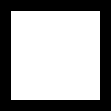 ФАМИЛИЯ,
имя и отчество  зарегистрированного кандидата  ФАМИЛИЯ,
имя и отчество  зарегистрированного кандидата  ФАМИЛИЯ,
имя и отчество  зарегистрированного кандидата  ФАМИЛИЯ,
имя и отчество  зарегистрированного кандидата  ФАМИЛИЯ,
имя и отчество  зарегистрированного кандидата  Год рождения; место жительства (наименование субъекта Российской Федерации, района, города, иного населенного пункта); основное место работы или службы, занимаемая должность (в случае отсутствия основного места работы или службы – род занятий); если кандидат является депутатом, но работает на непостоянной основе, в бюллетень вносятся сведения об этом одновременно с указанием наименования представительного органа; если кандидат выдвинут избирательным объединением, - слово "выдвинут" с указанием наименования соответствующей политической партии, иного общественного объединения в соответствии с пунктом 10 статьи 35 Федерального закона «Об основных гарантиях избирательных прав и права на участие в референдуме граждан Российской Федерации», частью 1 статьи 17 областного закона «О муниципальных выборах в Ленинградской области» в именительном падеже; если кандидат сам выдвинул свою кандидатуру, указывается слово «самовыдвижение»; если зарегистрированный кандидат в своем заявлении о согласии баллотироваться указал принадлежность к политической партии, иному общественному объединению, в бюллетене указываются наименование  соответствующей политической партии, иного общественного объединения в соответствии с пунктом 10 статьи 35 Федерального закона «Об основных гарантиях избирательных прав и права на участие в референдуме граждан Российской Федерации», частью 1 статьи 17 областного закона «О муниципальных выборах в Ленинградской области» и статус зарегистрированного кандидата в этой политической партии, ином общественном объединении. Если у зарегистрированного кандидата,  внесенного в избирательный бюллетень, имелась или имеется судимость, в избирательном бюллетене должны указываться сведения о его судимости.Год рождения; место жительства (наименование субъекта Российской Федерации, района, города, иного населенного пункта); основное место работы или службы, занимаемая должность (в случае отсутствия основного места работы или службы – род занятий); если кандидат является депутатом, но работает на непостоянной основе, в бюллетень вносятся сведения об этом одновременно с указанием наименования представительного органа; если кандидат выдвинут избирательным объединением, - слово "выдвинут" с указанием наименования соответствующей политической партии, иного общественного объединения в соответствии с пунктом 10 статьи 35 Федерального закона «Об основных гарантиях избирательных прав и права на участие в референдуме граждан Российской Федерации», частью 1 статьи 17 областного закона «О муниципальных выборах в Ленинградской области» в именительном падеже; если кандидат сам выдвинул свою кандидатуру, указывается слово «самовыдвижение»; если зарегистрированный кандидат в своем заявлении о согласии баллотироваться указал принадлежность к политической партии, иному общественному объединению, в бюллетене указываются наименование  соответствующей политической партии, иного общественного объединения в соответствии с пунктом 10 статьи 35 Федерального закона «Об основных гарантиях избирательных прав и права на участие в референдуме граждан Российской Федерации», частью 1 статьи 17 областного закона «О муниципальных выборах в Ленинградской области» и статус зарегистрированного кандидата в этой политической партии, ином общественном объединении. Если у зарегистрированного кандидата,  внесенного в избирательный бюллетень, имелась или имеется судимость, в избирательном бюллетене должны указываться сведения о его судимости.Год рождения; место жительства (наименование субъекта Российской Федерации, района, города, иного населенного пункта); основное место работы или службы, занимаемая должность (в случае отсутствия основного места работы или службы – род занятий); если кандидат является депутатом, но работает на непостоянной основе, в бюллетень вносятся сведения об этом одновременно с указанием наименования представительного органа; если кандидат выдвинут избирательным объединением, - слово "выдвинут" с указанием наименования соответствующей политической партии, иного общественного объединения в соответствии с пунктом 10 статьи 35 Федерального закона «Об основных гарантиях избирательных прав и права на участие в референдуме граждан Российской Федерации», частью 1 статьи 17 областного закона «О муниципальных выборах в Ленинградской области» в именительном падеже; если кандидат сам выдвинул свою кандидатуру, указывается слово «самовыдвижение»; если зарегистрированный кандидат в своем заявлении о согласии баллотироваться указал принадлежность к политической партии, иному общественному объединению, в бюллетене указываются наименование  соответствующей политической партии, иного общественного объединения в соответствии с пунктом 10 статьи 35 Федерального закона «Об основных гарантиях избирательных прав и права на участие в референдуме граждан Российской Федерации», частью 1 статьи 17 областного закона «О муниципальных выборах в Ленинградской области» и статус зарегистрированного кандидата в этой политической партии, ином общественном объединении. Если у зарегистрированного кандидата,  внесенного в избирательный бюллетень, имелась или имеется судимость, в избирательном бюллетене должны указываться сведения о его судимости.Год рождения; место жительства (наименование субъекта Российской Федерации, района, города, иного населенного пункта); основное место работы или службы, занимаемая должность (в случае отсутствия основного места работы или службы – род занятий); если кандидат является депутатом, но работает на непостоянной основе, в бюллетень вносятся сведения об этом одновременно с указанием наименования представительного органа; если кандидат выдвинут избирательным объединением, - слово "выдвинут" с указанием наименования соответствующей политической партии, иного общественного объединения в соответствии с пунктом 10 статьи 35 Федерального закона «Об основных гарантиях избирательных прав и права на участие в референдуме граждан Российской Федерации», частью 1 статьи 17 областного закона «О муниципальных выборах в Ленинградской области» в именительном падеже; если кандидат сам выдвинул свою кандидатуру, указывается слово «самовыдвижение»; если зарегистрированный кандидат в своем заявлении о согласии баллотироваться указал принадлежность к политической партии, иному общественному объединению, в бюллетене указываются наименование  соответствующей политической партии, иного общественного объединения в соответствии с пунктом 10 статьи 35 Федерального закона «Об основных гарантиях избирательных прав и права на участие в референдуме граждан Российской Федерации», частью 1 статьи 17 областного закона «О муниципальных выборах в Ленинградской области» и статус зарегистрированного кандидата в этой политической партии, ином общественном объединении. Если у зарегистрированного кандидата,  внесенного в избирательный бюллетень, имелась или имеется судимость, в избирательном бюллетене должны указываться сведения о его судимости.Год рождения; место жительства (наименование субъекта Российской Федерации, района, города, иного населенного пункта); основное место работы или службы, занимаемая должность (в случае отсутствия основного места работы или службы – род занятий); если кандидат является депутатом, но работает на непостоянной основе, в бюллетень вносятся сведения об этом одновременно с указанием наименования представительного органа; если кандидат выдвинут избирательным объединением, - слово "выдвинут" с указанием наименования соответствующей политической партии, иного общественного объединения в соответствии с пунктом 10 статьи 35 Федерального закона «Об основных гарантиях избирательных прав и права на участие в референдуме граждан Российской Федерации», частью 1 статьи 17 областного закона «О муниципальных выборах в Ленинградской области» в именительном падеже; если кандидат сам выдвинул свою кандидатуру, указывается слово «самовыдвижение»; если зарегистрированный кандидат в своем заявлении о согласии баллотироваться указал принадлежность к политической партии, иному общественному объединению, в бюллетене указываются наименование  соответствующей политической партии, иного общественного объединения в соответствии с пунктом 10 статьи 35 Федерального закона «Об основных гарантиях избирательных прав и права на участие в референдуме граждан Российской Федерации», частью 1 статьи 17 областного закона «О муниципальных выборах в Ленинградской области» и статус зарегистрированного кандидата в этой политической партии, ином общественном объединении. Если у зарегистрированного кандидата,  внесенного в избирательный бюллетень, имелась или имеется судимость, в избирательном бюллетене должны указываться сведения о его судимости.Год рождения; место жительства (наименование субъекта Российской Федерации, района, города, иного населенного пункта); основное место работы или службы, занимаемая должность (в случае отсутствия основного места работы или службы – род занятий); если кандидат является депутатом, но работает на непостоянной основе, в бюллетень вносятся сведения об этом одновременно с указанием наименования представительного органа; если кандидат выдвинут избирательным объединением, - слово "выдвинут" с указанием наименования соответствующей политической партии, иного общественного объединения в соответствии с пунктом 10 статьи 35 Федерального закона «Об основных гарантиях избирательных прав и права на участие в референдуме граждан Российской Федерации», частью 1 статьи 17 областного закона «О муниципальных выборах в Ленинградской области» в именительном падеже; если кандидат сам выдвинул свою кандидатуру, указывается слово «самовыдвижение»; если зарегистрированный кандидат в своем заявлении о согласии баллотироваться указал принадлежность к политической партии, иному общественному объединению, в бюллетене указываются наименование  соответствующей политической партии, иного общественного объединения в соответствии с пунктом 10 статьи 35 Федерального закона «Об основных гарантиях избирательных прав и права на участие в референдуме граждан Российской Федерации», частью 1 статьи 17 областного закона «О муниципальных выборах в Ленинградской области» и статус зарегистрированного кандидата в этой политической партии, ином общественном объединении. Если у зарегистрированного кандидата,  внесенного в избирательный бюллетень, имелась или имеется судимость, в избирательном бюллетене должны указываться сведения о его судимости.Год рождения; место жительства (наименование субъекта Российской Федерации, района, города, иного населенного пункта); основное место работы или службы, занимаемая должность (в случае отсутствия основного места работы или службы – род занятий); если кандидат является депутатом, но работает на непостоянной основе, в бюллетень вносятся сведения об этом одновременно с указанием наименования представительного органа; если кандидат выдвинут избирательным объединением, - слово "выдвинут" с указанием наименования соответствующей политической партии, иного общественного объединения в соответствии с пунктом 10 статьи 35 Федерального закона «Об основных гарантиях избирательных прав и права на участие в референдуме граждан Российской Федерации», частью 1 статьи 17 областного закона «О муниципальных выборах в Ленинградской области» в именительном падеже; если кандидат сам выдвинул свою кандидатуру, указывается слово «самовыдвижение»; если зарегистрированный кандидат в своем заявлении о согласии баллотироваться указал принадлежность к политической партии, иному общественному объединению, в бюллетене указываются наименование  соответствующей политической партии, иного общественного объединения в соответствии с пунктом 10 статьи 35 Федерального закона «Об основных гарантиях избирательных прав и права на участие в референдуме граждан Российской Федерации», частью 1 статьи 17 областного закона «О муниципальных выборах в Ленинградской области» и статус зарегистрированного кандидата в этой политической партии, ином общественном объединении. Если у зарегистрированного кандидата,  внесенного в избирательный бюллетень, имелась или имеется судимость, в избирательном бюллетене должны указываться сведения о его судимости.Год рождения; место жительства (наименование субъекта Российской Федерации, района, города, иного населенного пункта); основное место работы или службы, занимаемая должность (в случае отсутствия основного места работы или службы – род занятий); если кандидат является депутатом, но работает на непостоянной основе, в бюллетень вносятся сведения об этом одновременно с указанием наименования представительного органа; если кандидат выдвинут избирательным объединением, - слово "выдвинут" с указанием наименования соответствующей политической партии, иного общественного объединения в соответствии с пунктом 10 статьи 35 Федерального закона «Об основных гарантиях избирательных прав и права на участие в референдуме граждан Российской Федерации», частью 1 статьи 17 областного закона «О муниципальных выборах в Ленинградской области» в именительном падеже; если кандидат сам выдвинул свою кандидатуру, указывается слово «самовыдвижение»; если зарегистрированный кандидат в своем заявлении о согласии баллотироваться указал принадлежность к политической партии, иному общественному объединению, в бюллетене указываются наименование  соответствующей политической партии, иного общественного объединения в соответствии с пунктом 10 статьи 35 Федерального закона «Об основных гарантиях избирательных прав и права на участие в референдуме граждан Российской Федерации», частью 1 статьи 17 областного закона «О муниципальных выборах в Ленинградской области» и статус зарегистрированного кандидата в этой политической партии, ином общественном объединении. Если у зарегистрированного кандидата,  внесенного в избирательный бюллетень, имелась или имеется судимость, в избирательном бюллетене должны указываться сведения о его судимости.Год рождения; место жительства (наименование субъекта Российской Федерации, района, города, иного населенного пункта); основное место работы или службы, занимаемая должность (в случае отсутствия основного места работы или службы – род занятий); если кандидат является депутатом, но работает на непостоянной основе, в бюллетень вносятся сведения об этом одновременно с указанием наименования представительного органа; если кандидат выдвинут избирательным объединением, - слово "выдвинут" с указанием наименования соответствующей политической партии, иного общественного объединения в соответствии с пунктом 10 статьи 35 Федерального закона «Об основных гарантиях избирательных прав и права на участие в референдуме граждан Российской Федерации», частью 1 статьи 17 областного закона «О муниципальных выборах в Ленинградской области» в именительном падеже; если кандидат сам выдвинул свою кандидатуру, указывается слово «самовыдвижение»; если зарегистрированный кандидат в своем заявлении о согласии баллотироваться указал принадлежность к политической партии, иному общественному объединению, в бюллетене указываются наименование  соответствующей политической партии, иного общественного объединения в соответствии с пунктом 10 статьи 35 Федерального закона «Об основных гарантиях избирательных прав и права на участие в референдуме граждан Российской Федерации», частью 1 статьи 17 областного закона «О муниципальных выборах в Ленинградской области» и статус зарегистрированного кандидата в этой политической партии, ином общественном объединении. Если у зарегистрированного кандидата,  внесенного в избирательный бюллетень, имелась или имеется судимость, в избирательном бюллетене должны указываться сведения о его судимости.Год рождения; место жительства (наименование субъекта Российской Федерации, района, города, иного населенного пункта); основное место работы или службы, занимаемая должность (в случае отсутствия основного места работы или службы – род занятий); если кандидат является депутатом, но работает на непостоянной основе, в бюллетень вносятся сведения об этом одновременно с указанием наименования представительного органа; если кандидат выдвинут избирательным объединением, - слово "выдвинут" с указанием наименования соответствующей политической партии, иного общественного объединения в соответствии с пунктом 10 статьи 35 Федерального закона «Об основных гарантиях избирательных прав и права на участие в референдуме граждан Российской Федерации», частью 1 статьи 17 областного закона «О муниципальных выборах в Ленинградской области» в именительном падеже; если кандидат сам выдвинул свою кандидатуру, указывается слово «самовыдвижение»; если зарегистрированный кандидат в своем заявлении о согласии баллотироваться указал принадлежность к политической партии, иному общественному объединению, в бюллетене указываются наименование  соответствующей политической партии, иного общественного объединения в соответствии с пунктом 10 статьи 35 Федерального закона «Об основных гарантиях избирательных прав и права на участие в референдуме граждан Российской Федерации», частью 1 статьи 17 областного закона «О муниципальных выборах в Ленинградской области» и статус зарегистрированного кандидата в этой политической партии, ином общественном объединении. Если у зарегистрированного кандидата,  внесенного в избирательный бюллетень, имелась или имеется судимость, в избирательном бюллетене должны указываться сведения о его судимости.Год рождения; место жительства (наименование субъекта Российской Федерации, района, города, иного населенного пункта); основное место работы или службы, занимаемая должность (в случае отсутствия основного места работы или службы – род занятий); если кандидат является депутатом, но работает на непостоянной основе, в бюллетень вносятся сведения об этом одновременно с указанием наименования представительного органа; если кандидат выдвинут избирательным объединением, - слово "выдвинут" с указанием наименования соответствующей политической партии, иного общественного объединения в соответствии с пунктом 10 статьи 35 Федерального закона «Об основных гарантиях избирательных прав и права на участие в референдуме граждан Российской Федерации», частью 1 статьи 17 областного закона «О муниципальных выборах в Ленинградской области» в именительном падеже; если кандидат сам выдвинул свою кандидатуру, указывается слово «самовыдвижение»; если зарегистрированный кандидат в своем заявлении о согласии баллотироваться указал принадлежность к политической партии, иному общественному объединению, в бюллетене указываются наименование  соответствующей политической партии, иного общественного объединения в соответствии с пунктом 10 статьи 35 Федерального закона «Об основных гарантиях избирательных прав и права на участие в референдуме граждан Российской Федерации», частью 1 статьи 17 областного закона «О муниципальных выборах в Ленинградской области» и статус зарегистрированного кандидата в этой политической партии, ином общественном объединении. Если у зарегистрированного кандидата,  внесенного в избирательный бюллетень, имелась или имеется судимость, в избирательном бюллетене должны указываться сведения о его судимости.Год рождения; место жительства (наименование субъекта Российской Федерации, района, города, иного населенного пункта); основное место работы или службы, занимаемая должность (в случае отсутствия основного места работы или службы – род занятий); если кандидат является депутатом, но работает на непостоянной основе, в бюллетень вносятся сведения об этом одновременно с указанием наименования представительного органа; если кандидат выдвинут избирательным объединением, - слово "выдвинут" с указанием наименования соответствующей политической партии, иного общественного объединения в соответствии с пунктом 10 статьи 35 Федерального закона «Об основных гарантиях избирательных прав и права на участие в референдуме граждан Российской Федерации», частью 1 статьи 17 областного закона «О муниципальных выборах в Ленинградской области» в именительном падеже; если кандидат сам выдвинул свою кандидатуру, указывается слово «самовыдвижение»; если зарегистрированный кандидат в своем заявлении о согласии баллотироваться указал принадлежность к политической партии, иному общественному объединению, в бюллетене указываются наименование  соответствующей политической партии, иного общественного объединения в соответствии с пунктом 10 статьи 35 Федерального закона «Об основных гарантиях избирательных прав и права на участие в референдуме граждан Российской Федерации», частью 1 статьи 17 областного закона «О муниципальных выборах в Ленинградской области» и статус зарегистрированного кандидата в этой политической партии, ином общественном объединении. Если у зарегистрированного кандидата,  внесенного в избирательный бюллетень, имелась или имеется судимость, в избирательном бюллетене должны указываться сведения о его судимости.Год рождения; место жительства (наименование субъекта Российской Федерации, района, города, иного населенного пункта); основное место работы или службы, занимаемая должность (в случае отсутствия основного места работы или службы – род занятий); если кандидат является депутатом, но работает на непостоянной основе, в бюллетень вносятся сведения об этом одновременно с указанием наименования представительного органа; если кандидат выдвинут избирательным объединением, - слово "выдвинут" с указанием наименования соответствующей политической партии, иного общественного объединения в соответствии с пунктом 10 статьи 35 Федерального закона «Об основных гарантиях избирательных прав и права на участие в референдуме граждан Российской Федерации», частью 1 статьи 17 областного закона «О муниципальных выборах в Ленинградской области» в именительном падеже; если кандидат сам выдвинул свою кандидатуру, указывается слово «самовыдвижение»; если зарегистрированный кандидат в своем заявлении о согласии баллотироваться указал принадлежность к политической партии, иному общественному объединению, в бюллетене указываются наименование  соответствующей политической партии, иного общественного объединения в соответствии с пунктом 10 статьи 35 Федерального закона «Об основных гарантиях избирательных прав и права на участие в референдуме граждан Российской Федерации», частью 1 статьи 17 областного закона «О муниципальных выборах в Ленинградской области» и статус зарегистрированного кандидата в этой политической партии, ином общественном объединении. Если у зарегистрированного кандидата,  внесенного в избирательный бюллетень, имелась или имеется судимость, в избирательном бюллетене должны указываться сведения о его судимости.Год рождения; место жительства (наименование субъекта Российской Федерации, района, города, иного населенного пункта); основное место работы или службы, занимаемая должность (в случае отсутствия основного места работы или службы – род занятий); если кандидат является депутатом, но работает на непостоянной основе, в бюллетень вносятся сведения об этом одновременно с указанием наименования представительного органа; если кандидат выдвинут избирательным объединением, - слово "выдвинут" с указанием наименования соответствующей политической партии, иного общественного объединения в соответствии с пунктом 10 статьи 35 Федерального закона «Об основных гарантиях избирательных прав и права на участие в референдуме граждан Российской Федерации», частью 1 статьи 17 областного закона «О муниципальных выборах в Ленинградской области» в именительном падеже; если кандидат сам выдвинул свою кандидатуру, указывается слово «самовыдвижение»; если зарегистрированный кандидат в своем заявлении о согласии баллотироваться указал принадлежность к политической партии, иному общественному объединению, в бюллетене указываются наименование  соответствующей политической партии, иного общественного объединения в соответствии с пунктом 10 статьи 35 Федерального закона «Об основных гарантиях избирательных прав и права на участие в референдуме граждан Российской Федерации», частью 1 статьи 17 областного закона «О муниципальных выборах в Ленинградской области» и статус зарегистрированного кандидата в этой политической партии, ином общественном объединении. Если у зарегистрированного кандидата,  внесенного в избирательный бюллетень, имелась или имеется судимость, в избирательном бюллетене должны указываться сведения о его судимости.Год рождения; место жительства (наименование субъекта Российской Федерации, района, города, иного населенного пункта); основное место работы или службы, занимаемая должность (в случае отсутствия основного места работы или службы – род занятий); если кандидат является депутатом, но работает на непостоянной основе, в бюллетень вносятся сведения об этом одновременно с указанием наименования представительного органа; если кандидат выдвинут избирательным объединением, - слово "выдвинут" с указанием наименования соответствующей политической партии, иного общественного объединения в соответствии с пунктом 10 статьи 35 Федерального закона «Об основных гарантиях избирательных прав и права на участие в референдуме граждан Российской Федерации», частью 1 статьи 17 областного закона «О муниципальных выборах в Ленинградской области» в именительном падеже; если кандидат сам выдвинул свою кандидатуру, указывается слово «самовыдвижение»; если зарегистрированный кандидат в своем заявлении о согласии баллотироваться указал принадлежность к политической партии, иному общественному объединению, в бюллетене указываются наименование  соответствующей политической партии, иного общественного объединения в соответствии с пунктом 10 статьи 35 Федерального закона «Об основных гарантиях избирательных прав и права на участие в референдуме граждан Российской Федерации», частью 1 статьи 17 областного закона «О муниципальных выборах в Ленинградской области» и статус зарегистрированного кандидата в этой политической партии, ином общественном объединении. Если у зарегистрированного кандидата,  внесенного в избирательный бюллетень, имелась или имеется судимость, в избирательном бюллетене должны указываться сведения о его судимости.Год рождения; место жительства (наименование субъекта Российской Федерации, района, города, иного населенного пункта); основное место работы или службы, занимаемая должность (в случае отсутствия основного места работы или службы – род занятий); если кандидат является депутатом, но работает на непостоянной основе, в бюллетень вносятся сведения об этом одновременно с указанием наименования представительного органа; если кандидат выдвинут избирательным объединением, - слово "выдвинут" с указанием наименования соответствующей политической партии, иного общественного объединения в соответствии с пунктом 10 статьи 35 Федерального закона «Об основных гарантиях избирательных прав и права на участие в референдуме граждан Российской Федерации», частью 1 статьи 17 областного закона «О муниципальных выборах в Ленинградской области» в именительном падеже; если кандидат сам выдвинул свою кандидатуру, указывается слово «самовыдвижение»; если зарегистрированный кандидат в своем заявлении о согласии баллотироваться указал принадлежность к политической партии, иному общественному объединению, в бюллетене указываются наименование  соответствующей политической партии, иного общественного объединения в соответствии с пунктом 10 статьи 35 Федерального закона «Об основных гарантиях избирательных прав и права на участие в референдуме граждан Российской Федерации», частью 1 статьи 17 областного закона «О муниципальных выборах в Ленинградской области» и статус зарегистрированного кандидата в этой политической партии, ином общественном объединении. Если у зарегистрированного кандидата,  внесенного в избирательный бюллетень, имелась или имеется судимость, в избирательном бюллетене должны указываться сведения о его судимости.